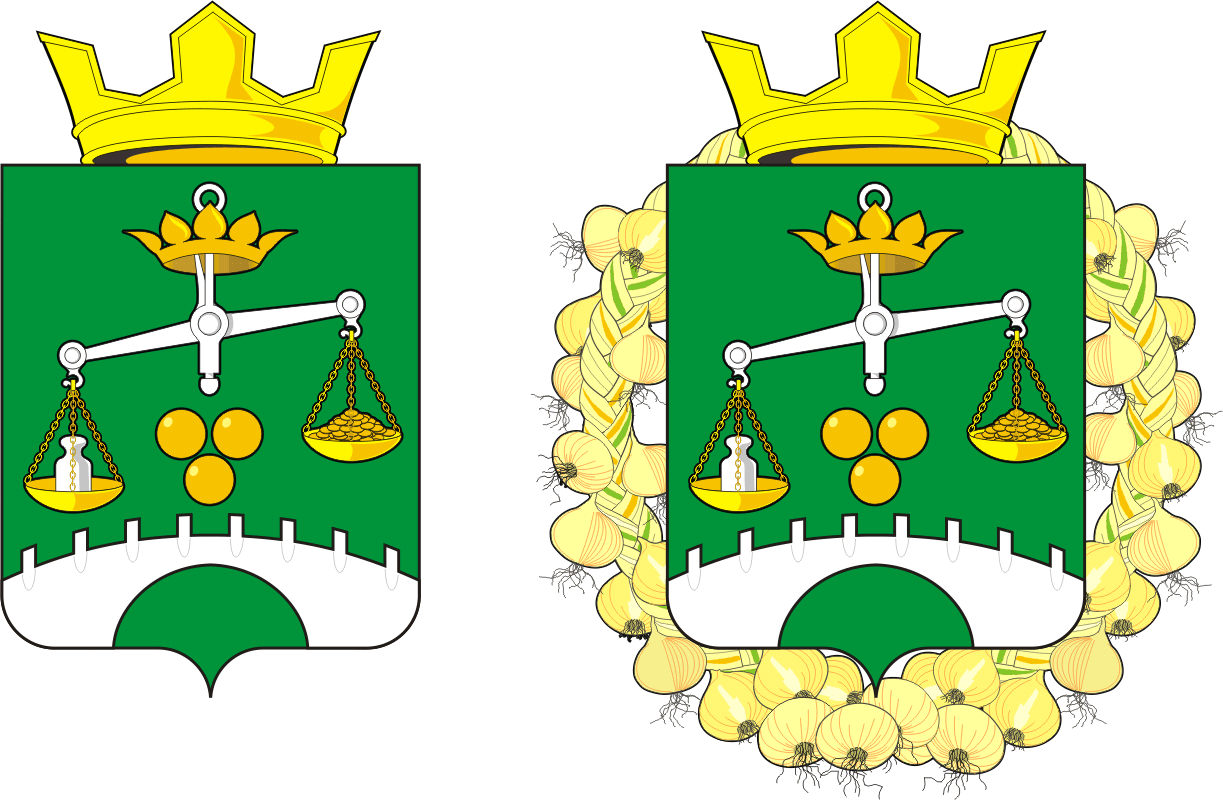 П О С Т А Н О В Л Е Н И ЕАДМИНИСТРАЦИИ   ПЕТРОВСКОГО  СЕЛЬСОВЕТА10.03.2021                     с.Петровское                                             № 17-пОб утверждении Плана мероприятий по противодействию коррупции в  Петровском сельском поселении Саракташского района Оренбургской области  на 2021-2024 годы        В соответствии с Федеральным законом от 25.12.2008 №273-ФЗ «О противодействии коррупции», постановлением администрации Саракташского района от 29.06.2020 № 1273-п «Об утверждении муниципальной программы «Противодействие коррупции в муниципальном образовании Саракташский район Оренбургской области» на 2020-2024 годы»,  в целях обеспечения комплексного подхода к реализации мер по противодействию коррупции в Петровском сельском поселении,        1.Утвердить План мероприятий по противодействию коррупции в  Петровском  сельском поселении на 2021-2024 годы согласно приложению.         2. Настоящее постановление вступает в силу после обнародования и подлежит размещению в сети Интернет на официальном сайте администрации  Петровского сельского поселения.       3. Контроль за исполнением настоящего постановления оставляю за собой.  Глава  муниципального образования Петровский  сельсовет Саракташского района                                              А.А.Барсуков                         разослано: администрация района, прокуратура района, сайт администрацииПриложениек постановлению администрации Петровского  сельского поселенияот 10.03.2021 № 17-пПлан мероприятий  
по противодействию коррупции в администрации 
 Петровского сельского поселения на 2021 – 2024 годы№ п/пМероприятияСрок исполнения (годы)Ответственные исполнители12341.Обеспечение правовых и организационных мер, направленных на противодействие коррупцииОбеспечение правовых и организационных мер, направленных на противодействие коррупцииОбеспечение правовых и организационных мер, направленных на противодействие коррупции1.1.Разработка проектов муниципальных нормативных правовых актов по противодействию коррупции2021 - 2024Ответственное лицо за работу по профилактике коррупционных и иных правонарушений 1.2.Мониторинг проведения антикоррупционной экспертизы муниципальных правовых актов и проектов муниципальных правовых актов2021 - 2024Ответственное лицо за работу по профилактике коррупционных и иных правонарушений1.3.Мониторинг:  -исполнения служебных полномочий и должностных инструкций муниципальными служащими;-возникновения ситуаций, в которых возможен конфликт интересов;-соблюдения гражданами, замещавшими должности муниципальной службы ограничений и запретов;- соблюдения ограничений при заключении ими после ухода с муниципальной службы трудового договора и (или) гражданско-правового договора;- соблюдения требований к служебному поведению муниципальных служащих2021-2024Ответственное лицо за работу по профилактике коррупционных и иных правонарушений1.4.Проведение ежегодных социологических опросов в целях оценки уровня коррупции на территории Петровского сельского поселения Саракташского района Оренбургской области2021 - 2024Ответственное лицо за работу по профилактике коррупционных и иных правонарушений1.5.Проведение антикоррупционного мониторинга  на территории сельского поселения2 раза в год, до 15 января, до 15 июляОтветственное лицо за работу по профилактике коррупционных и иных правонарушений1.6.Организация исполнения законодательных актов  в области противодействия коррупции, создание условий, затрудняющих возможность коррупционного поведения и обеспечивающих снижение уровня коррупции2021 - 2024Глава администрации, специалист администрации2.Совершенствование механизма контроля соблюдения ограничений и запретов, связанных с прохождением муниципальной службыСовершенствование механизма контроля соблюдения ограничений и запретов, связанных с прохождением муниципальной службыСовершенствование механизма контроля соблюдения ограничений и запретов, связанных с прохождением муниципальной службы2.1.Доведение до лиц, замещающих должности муниципальной службы в администрации  Петровского сельского поселения положений законодательства Российской Федерации о противодействии коррупции 2021 - 2024Ответственное лицо за работу по профилактике коррупционных и иных правонарушений2.2.Организация работы по представлению сведений о доходах, расходах, имуществе и обязательствах  имущественного характера гражданами, претендующими на замещение должностей муниципальной службы, муниципальными служащими, а также о доходах, расходах, имуществе и обязательствах имущественного характера   их супруги (супруга) и несовершеннолетних детейЕжегодно до 30 апреля Ответственное лицо за  работу по профилактике коррупционных и иных правонарушений2.3.Проведение анализа  сведений о доходах, расходах, об имуществе и обязательствах имущественного характера, представляемых муниципальными служащими. Представление заключений по анализу сведений о доходах в администрацию района.Ежегодно до 30 сентябрядо 15 октября ежегодноОтветственное лицо за  работу по профилактике коррупционных и иных правонарушений2.4.Организация размещения сведений о доходах, расходах, об имуществе и обязательствах имущественного характера лиц, замещающих должности муниципальной службы, их супруги (супруга) и несовершеннолетних детей на официальном сайте администрации сельского поселенияВ течении 14 рабочих дней после завершения срока сдачи справокОтветственное лицо за размещение информации на сайте 2.5.Контроль за  соблюдением  лицами, замещающими муниципальные должности   Петровского сельского поселения  и муниципальными служащими , замещающими должности муниципальной службы сельского поселения ( далее- муниципальные служащие)  запретов, ограничений и  требований , установленных в целях противодействия коррупции, в том числе мер по предотвращению  и (или)   урегулированию конфликта интересов, а также за привлечением указанных лиц к ответственности в случае их не соблюденияпостоянноГлава поселения,ответственное лицо за ведение кадровой работы администрации 2.6.Осуществление организационных, разъяснительных и иных мер по соблюдению лицами, замещающими муниципальные должности, и муниципальными служащими запретов, ограничений и по исполнению требований, установленных в целях противодействия коррупции, в том числе  мер по предотвращению и (или) урегулированию конфликта интересов, ограничений, касающихся получения подарковпостоянноГлава поселения,ответственное лицо за ведение кадровой работы администрации2.7.Обеспечение реализации муниципальными служащими обязанности уведомлять работодателя о случаях обращения к ним каких-либо лиц в целях склонения их к совершению коррупционных правонарушений. 2021-2024(в случае необходимости)Глава поселения, ответственное лицо за работу по профилактике коррупционных и иных правонарушений 2.8.Обеспечение соблюдения муниципальными служащими администрации сельского поселения Кодекса этики и служебного поведения муниципальных служащих постоянноГлава поселения,ответственное лицо за ведение кадровой работы администрации 2.9.Организация и проведение антикоррупционного обучения, просвещения муниципальных служащих сельского поселения 2021 - 2024Ответственное лицо за работу по профилактике коррупционных и иных правонарушений2.10.Организация повышения квалификации муниципальных служащих, в должностные обязанности которых входит участие в противодействии коррупции2021 - 2024Ответственное лицо за ведение кадровой работы администрации 2.12.Организация  обучения муниципальных служащих, впервые поступивших на муниципальную службу, по образовательным программам в области противодействия коррупции В течение года после назначения на должностьОтветственное лицо за ведение кадровой работы администрации2.13.Организация ведения личных дел лиц, замещающих муниципальные должности, и муниципальных служащих, в том числе в части контроля за актуализацией сведений, содержащихся в анкетах, предоставляемых при назначении на указанные должности и поступлении на такую службу. Об их родственниках и свойственниках в целях выявления возможного конфликта интересов2021-2024Ежегодно в январе-февралеОтветственное лицо за ведение кадровой работы администрации2.14.Проведение антикоррупционной пропаганды и правового просвещения граждан, в том числе на официальном сайте администрации сельского поселения в сети Интернет, а также в качестве наружной рекламы, буклетов, баннеров, стендов и др.2021-2024Глава поселения,ответственное лицо за работу по профилактике коррупционных и иных правонарушений2.15.Анализ жалоб и обращений граждан о фактах обращений в целях склонения муниципальных служащих администрации  сельского поселения  к совершению коррупционных правонарушений1 раз в кварталОтветственное лицо за работу по профилактике коррупционных и иных правонарушений3.Противодействие коррупции в сфере закупок товаров, работ, услуг для обеспечения муниципальных нужд, совершенствование порядка использования муниципального имуществаПротиводействие коррупции в сфере закупок товаров, работ, услуг для обеспечения муниципальных нужд, совершенствование порядка использования муниципального имуществаПротиводействие коррупции в сфере закупок товаров, работ, услуг для обеспечения муниципальных нужд, совершенствование порядка использования муниципального имущества3.1.Контроль за соблюдением требований Федерального закона от 05.04.2013 № 44-ФЗ «О контрактной системе в сфере закупок товаров, работ, услуг для обеспечения государственных и муниципальных нужд» при размещении заказов на поставки товаров, выполнение работ, оказание услуг для муниципальных нужд2021 - 2024бухгалтер администрации,  ответственное лицо за работу по профилактике коррупционных и иных правонарушений4.Организация антикоррупционного образования и пропаганды, формирование нетерпимого отношения к коррупцииОрганизация антикоррупционного образования и пропаганды, формирование нетерпимого отношения к коррупцииОрганизация антикоррупционного образования и пропаганды, формирование нетерпимого отношения к коррупции4.1.Включение вопросов на знание антикоррупционного законодательства при проведении квалификационного экзамена и аттестации муниципальных служащих администрации сельского поселения2021 - 2024Ответственное лицо за ведение кадровой работы администрации 4.2.Участие в семинарах по вопросам участия в реализации антикоррупционной политики в муниципальном образовании Саракташский район, в том числе по формированию в обществе нетерпимого отношения к коррупционным проявлениям2021 - 2024Глава  сельского поселения, ответственное лицо за работу по профилактике коррупционных и иных правонарушений5.Обеспечение открытости и доступности деятельности администрации  Петровского сельского поселенияОбеспечение открытости и доступности деятельности администрации  Петровского сельского поселенияОбеспечение открытости и доступности деятельности администрации  Петровского сельского поселения5.1.Обеспечение своевременности и полноты размещения информации о деятельности администрации  сельского поселения в сфере противодействия коррупции на официальном сайте администрации сельского поселенияЕжеквартальноОтветственное лицо за размещение информации на сайте6.Организационное обеспечение мероприятий по противодействию коррупцииОрганизационное обеспечение мероприятий по противодействию коррупцииОрганизационное обеспечение мероприятий по противодействию коррупции6.1.Отчет о фактах, выявленных в ходе анализа жалоб, отзывов и предложений граждан, на предмет наличия в них информации о коррупции со стороны сотрудников администрации  сельского поселения2021 – 20241 раз в кварталОтветственное лицо за работу по профилактике коррупционных и иных правонарушений6.2.Анализ публикаций в средствах массовой информации на предмет наличия сведений о фактах коррупции; обращений граждан, поступающих на официальный сайт администрации  сельского поселения,  по телефону2021 - 2024, ежемесячноОтветственное лицо за работу по профилактике коррупционных и иных правонарушений7.Межведомственная координация по вопросам противодействия коррупции в муниципальном образовании  Петровский  сельсовет Саракташского района Оренбургской областиМежведомственная координация по вопросам противодействия коррупции в муниципальном образовании  Петровский  сельсовет Саракташского района Оренбургской областиМежведомственная координация по вопросам противодействия коррупции в муниципальном образовании  Петровский  сельсовет Саракташского района Оренбургской области7.1.Привлечение общественности к обсуждению проекта  бюджета поселения, дополнений  и изменений к нему2021-2024финансист администрации 7.2.Обеспечение эффективного взаимодействия с институтами гражданского общества, правоохранительными органами и другими государственными органами по вопросам организации противодействия коррупции2021-2024Ответственное лицо за работу по профилактике коррупционных и иных правонарушений7.3.Участие в работе межведомственной комиссии по борьбе с коррупцией при главе района2021-2024Глава поселения, ответственное лицо за работу по профилактике коррупционных и иных правонарушений